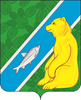 АДМИНИСТРАЦИЯГОРОДСКОГО ПОСЕЛЕНИЯ АНДРАОктябрьского районаХанты-Мансийского автономного округа – ЮгрыПОСТАНОВЛЕНИЕпгт. АндраО внесении изменений в муниципальную  программу «Развитие транспортной инфраструктуры  городского поселения Андра», утвержденную  постановлением администрации городского поселения  Андра от 25.08.2020 № 222В соответствии с постановлением администрации городского поселения Андра      от 28.07.2020 № 187 «Об утверждении Порядка принятия решений о разработке, формировании и реализации муниципальных программ в городском поселении Андра»: 1. Внести в муниципальную программу «Развитие транспортной инфраструктуры  городского поселения Андра»,  утвержденную  постановлением администрации городского поселения  Андра от 25.08.2020 № 222  (далее – Программа) следующие изменения:1.1. Строку «Параметры финансового обеспечения муниципальной программы» паспорта Программы изложить в следующей редакции:«».1.2. Таблицу 2 Программы изложить в новой редакции согласно приложению к постановлению.2. Постановление вступает в силу после его обнародования и распространяется на правоотношения, возникшие с 01.01.2022.3. Обнародовать настоящее постановление путем размещения в общедоступных местах, а также разместить на официальном сайте городского поселения Андра в сети «Интернет». 4. Контроль за выполнением постановления оставляю за собой. Глава городского поселения Андра 		           		                                 Н.В. ЖукИсполнитель:Главный специалист отдела проектного управления,  административной реформы и реализации программ  Управления экономического развития  администрации Октябрьского районаМетелёва Т. Н., (34678) 28-131Согласовано:Заместитель главы Октябрьского районапо экономике, финансам, председатель                                                                      Комитета по управлению муниципальными                             финансами администрации Октябрьского района                                               Н.Г. Куклина                          Начальник Управления экономического				                     развития администрации Октябрьского района	                                        Е. Н. Стародубцева	    Председатель контрольно-счетной палаты                                                   С.В. ПатрактиноваОктябрьского района                                                              Начальник организационно-правовогоотдела администрации городского поселенияАндра                                                                                                                        Д.П. ПостноваЮридический отделадминистрации Октябрьского района			     Степень публичности – 1 МНПА Разослать: УЭР – 1 экз. на бумажном носителе, 1 экз. в эл.виде. Администрации городского поселения Андра – 1 экз. на бумажном носителе, 1 экз. в эл.виде.КСП Октябрьского района – 1 экз. в эл.виде. Приложениек постановлению администрациигородского поселения Андра от «____»____________2021 г. № _____«Таблица 2Распределение финансовых ресурсов муниципальной программы  ».«»2021г№Параметры финансового обеспечения муниципальной программыОбщий объем финансирования программы на 2020 – 2030 годы за счет всех источников 14 836,0 тыс. рублей, в том числе по годам: 2020 год – 4 997,4 тыс. рублей; 2021 год – 2 817,2 тыс. рублей;2022 год – 2 347,4 тыс. рублей;2023 год – 2 337,0 тыс. рублей;2024 год – 2 337,0 тыс. рублей;2025 год – 0,0 тыс. рублей;2026-2030 годы – 0,0 тыс. рублей.Номер основного мероприятияОсновные мероприятия муниципальной программы (их связь с целевыми показателями муниципальной программы)Ответственный исполнитель, соисполнитель муниципальной программыИсточники финансированияФинансовые затраты на реализацию (тыс. рублей)Финансовые затраты на реализацию (тыс. рублей)Финансовые затраты на реализацию (тыс. рублей)Финансовые затраты на реализацию (тыс. рублей)Финансовые затраты на реализацию (тыс. рублей)Финансовые затраты на реализацию (тыс. рублей)Финансовые затраты на реализацию (тыс. рублей)Финансовые затраты на реализацию (тыс. рублей)Номер основного мероприятияОсновные мероприятия муниципальной программы (их связь с целевыми показателями муниципальной программы)Ответственный исполнитель, соисполнитель муниципальной программыИсточники финансированияВсегов том числев том числев том числев том числев том числев том числев том числеНомер основного мероприятияОсновные мероприятия муниципальной программы (их связь с целевыми показателями муниципальной программы)Ответственный исполнитель, соисполнитель муниципальной программыИсточники финансированияВсего2020 г.2021 г.2022 г.2023 г.2024 г.2025 г.2030 г.1Капитальный ремонт и ремонт автомобильных дорог общего пользования  местного значения (1, 2)Администрация городского поселения АндраВсего5 165,003 265,20677,80480,00371,00371,000,000,001Капитальный ремонт и ремонт автомобильных дорог общего пользования  местного значения (1, 2)Администрация городского поселения АндраФедеральный бюджет0,000,000,000,000,000,000,000,001Капитальный ремонт и ремонт автомобильных дорог общего пользования  местного значения (1, 2)Администрация городского поселения АндраБюджет автономного округа0,000,000,000,000,000,000,000,001Капитальный ремонт и ремонт автомобильных дорог общего пользования  местного значения (1, 2)Администрация городского поселения АндраБюджет Октябрьского района2 118,00525,00371,00480,00371,00371,000,000,001Капитальный ремонт и ремонт автомобильных дорог общего пользования  местного значения (1, 2)Администрация городского поселения АндраМестный бюджет3 047,002 740,20306,800,000,000,000,000,001Капитальный ремонт и ремонт автомобильных дорог общего пользования  местного значения (1, 2)Администрация городского поселения АндраИные источники финансирования0,000,000,000,000,000,000,000,002Содержание автомобильных дорог (2,3)Администрация городского поселения АндраВсего9 186,001 576,101 810,501 867,401 966,001 966,000,000,002Содержание автомобильных дорог (2,3)Администрация городского поселения АндраФедеральный бюджет0,000,000,000,000,000,000,000,002Содержание автомобильных дорог (2,3)Администрация городского поселения АндраБюджет автономного округа0,000,000,000,000,000,000,000,002Содержание автомобильных дорог (2,3)Администрация городского поселения АндраБюджет Октябрьского района0,000,000,000,000,000,000,000,002Содержание автомобильных дорог (2,3)Администрация городского поселения АндраМестный бюджет1 576,101 810,501 867,401 966,001 966,000,000,002Содержание автомобильных дорог (2,3)Администрация городского поселения АндраИные источники финансирования0,000,000,000,000,000,000,000,003Приобретение дорожных знаков и краски для разметки (2)Администрация городского поселения АндраВсего156,10156,100,000,000,000,000,000,003Приобретение дорожных знаков и краски для разметки (2)Администрация городского поселения АндраФедеральный бюджет0,000,000,000,000,000,000,000,003Приобретение дорожных знаков и краски для разметки (2)Администрация городского поселения АндраБюджет автономного округа0,000,000,000,000,000,000,000,003Приобретение дорожных знаков и краски для разметки (2)Администрация городского поселения АндраБюджет Октябрьского района0,000,000,000,000,000,000,000,003Приобретение дорожных знаков и краски для разметки (2)Администрация городского поселения АндраМестный бюджет156,10156,100,000,000,000,000,000,003Приобретение дорожных знаков и краски для разметки (2)Администрация городского поселения АндраИные источники финансирования0,000,000,000,000,000,000,000,004.Диагностика автомобильных дорог (3)Администрация городского поселения АндраВсего328,900,00328,900,000,000,000,000,004.Диагностика автомобильных дорог (3)Администрация городского поселения АндраФедеральный бюджет0,000,000,000,000,000,000,000,004.Диагностика автомобильных дорог (3)Администрация городского поселения АндраБюджет автономного округа0,000,000,000,000,000,000,000,004.Диагностика автомобильных дорог (3)Администрация городского поселения АндраБюджет Октябрьского района328,900,00328,900,000,000,000,000,004.Диагностика автомобильных дорог (3)Администрация городского поселения АндраМестный бюджет0,000,000,000,000,000,000,000,004.Диагностика автомобильных дорог (3)Администрация городского поселения АндраИные источники финансирования0,000,000,000,000,000,000,000,00Всего по муниципальной программеВсего14 836,004 997,402 817,202 347,402 337,002 337,000,000,00Всего по муниципальной программеФедеральный бюджет0,000,000,000,000,000,000,000,00Всего по муниципальной программеБюджет автономного округа0,000,000,000,000,000,000,000,00Всего по муниципальной программеБюджет Октябрьского района2 446,90525,00699,90480,00371,00371,000,000,00Всего по муниципальной программеМестный бюджет12 389,104 472,402 117,301 867,401 966,001 966,000,000,00Всего по муниципальной программеИные источники финансирования0,000,000,000,000,000,000,000,00